MINISTERIO DA EDUCAÇÃO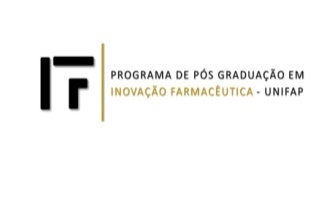 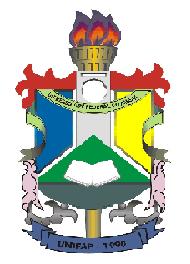 Universidade Federal do Amapá – UNIFAPPró-Reitoria de Pesquisa e Pós-graduação – PROPESPGPrograma de Pós-Graduação em Inovação Farmacêutica – PPGIFRELATÓRIO SEMESTRAL DE ATIVIDADES DISCENTESResumo do projeto de pesquisa II– ESTRUTURA DO RELATÓRIO PARCIAL1 - OBJETIVOS 2 - MATERIAL E MÉTODOS DAS ATIVIDADES CONCLUÍDAS3 - RESULTADOS PRELIMINARES4 - DIFICULDADES ENCONTRADAS5 - PRODUÇÃO CIENTÍFICA SE HOUVER (PUBLICAÇÕES, PALESTRAS E CURSOS MINISTRADOS, RELATÓRIOS TÉCNICOS, ENTREVISTAS, ETC..)6 - CRONOGRAMA DE EXECUÇÃOIII – FORMATAÇÃO DO RELATÓRIOOs espaçamentos entre linhas do texto deverão ser de 1,5 cm. A fonte padrão a ser empregada em todo o documento será a Times New Roman, tamanho 12, na cor preta. O texto do relatório parcial deve conter, no máximo 20 (vinte) páginas (A partir do item II).Semestre/Ano (letivo): __/ 201__Período (calendário civil): ___/201__ a ___/ 201__Importante: O relatório deverá ser entregue na coordenação do programa ao final de cada semestre letivo. Não serão aceitos relatórios sem as assinaturas do aluno e do orientador. Por favor, utilize os espaços disponíveis para o preenchimento do relatório.Importante: O relatório deverá ser entregue na coordenação do programa ao final de cada semestre letivo. Não serão aceitos relatórios sem as assinaturas do aluno e do orientador. Por favor, utilize os espaços disponíveis para o preenchimento do relatório.I DADOS GERAIS:I DADOS GERAIS:Nome: Nome: Data de ingresso no programa: ___/___/_______Data de ingresso no programa: ___/___/_______Nome do orientador(a): Nome do orientador(a): Nome do coorientador(a): Nome do coorientador(a): Bolsa (agência fomentadora): Vigência (mês/ano): ___/_______AtividadeMesesMesesMesesMesesMesesMesesMesesMesesMesesMesesMesesMeses123456789101112A SER PREENCHIDO PELO(A) ALUNO(A):A SER PREENCHIDO PELO(A) ALUNO(A):DESCREVA BREVEMENTE PONTOS POSITIVOS E NEGATIVOS DAS ATIVIDADES REALIZADAS: DESCREVA BREVEMENTE PONTOS POSITIVOS E NEGATIVOS DAS ATIVIDADES REALIZADAS: Data: ___/___/_______Assinatura:A SER PREENCHIDO PELO(A) ORIENTADOR(A):A SER PREENCHIDO PELO(A) ORIENTADOR(A):PARECER SOBRE AS ATIVIDADES REALIZADAS PELO(A) ALUNO(A):PARECER SOBRE AS ATIVIDADES REALIZADAS PELO(A) ALUNO(A):Data: ___/___/_______Assinatura:A SER PREENCHIDO PELA COORDENAÇÃO:A SER PREENCHIDO PELA COORDENAÇÃO:Recebimento / Data: ___/___/_______Assinatura: